       AASB Legislative Priorities 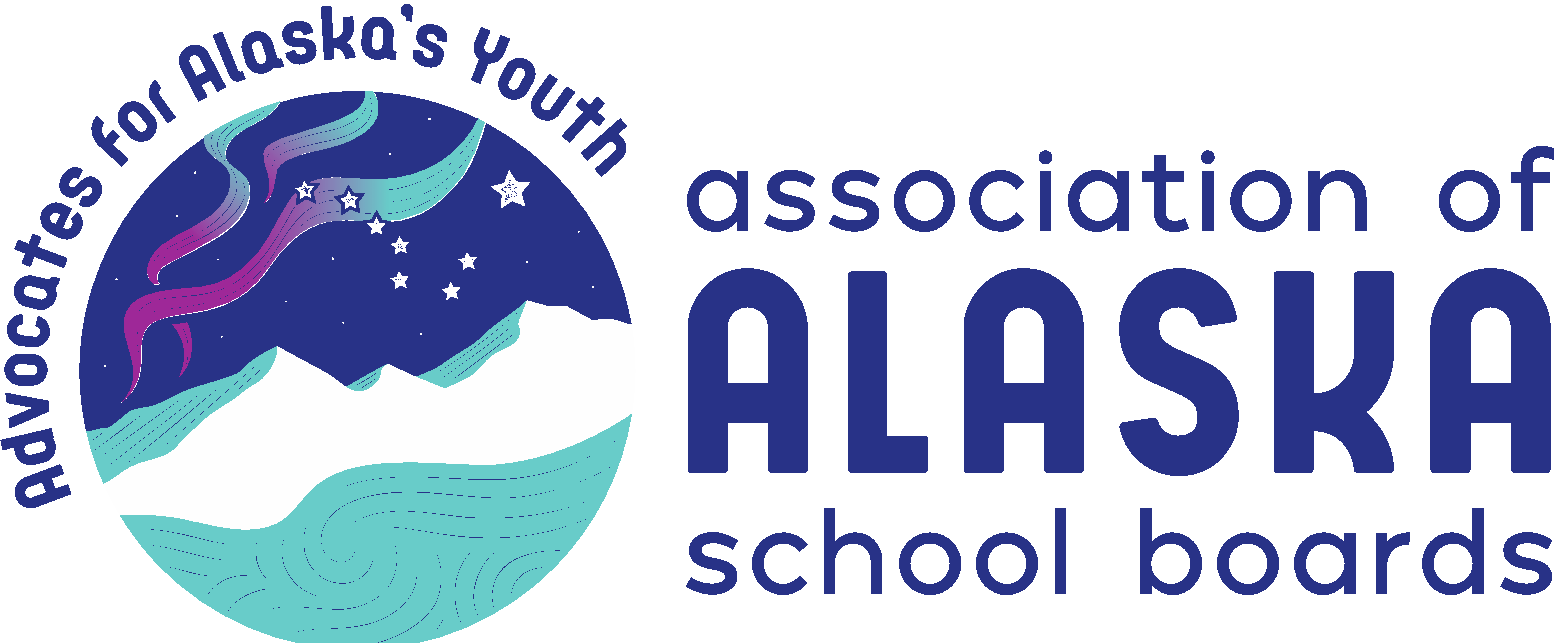 2021The AASB Board of Directors has chosen the following priorities for its 2021 legislative advocacy focus.  Supporting resolutions of the membership can be found in the document Where We Stand 2021 on the AASB website.Public Education Funding – adequate, reliable, predictableAdequate – Prevent the devastating impacts of the pandemic to school funding in 2021 and 2022 due to temporary reductions in adjusted ADMFinding must be reliable and stable, predictableUphold the constitutional mandate for public school fundingGuard against the use of public funding for private schools – no vouchersPrevent cost shifting of items such as transportation, bond-debt reimbursement, major maintenance, and retirement to districts and local communitiesPrevent state mandated school consolidation, especially in rural Alaska Student Wellness and Safe Schools – prioritize efforts and funding to support and promote student wellness and safetyAddress the impacts of the pandemic on student wellness (physical and mental)Support student mental health and the required servicesSupport safe, connected schoolsSupport trauma informed practices in Alaska schools Prevent sexual abuse by school staff through appropriate professional boundaries policy and trainingReduce school and student violenceInternet Connectivity and Distance Delivery – provide an equitable opportunity for students across the state to access learning and content as a part of their educational experienceFully fund E-rate so that schools have the necessary connectivityInvesting in Alaska broadband infrastructure for equitable access everywhereAlaska relevant and appropriate distance delivered curriculum and instructionLocally adapted and school board approved curriculum Provide appropriate professional development for distance delivered instructionDevelop equity in providing distance delivered, instructional opportunitiesTeacher & Administrator Training, Recruitment and Retention – through multiple approaches increase the retention, recruitment and training of highly effective teachers and administrators.Reduce the extremely high rates of teacher and administrator turnoverProvide resources for a robust teacher-mentor programProvide and fund more competitive retirement benefitsInvest in effective professional development of teachers and administratorsWork with partners and the University of Alaska to improve and develop a teacher training program focused on growing teachers and administrators from AlaskaCulturally Responsive Education – provide a culturally responsive education that includes language, place, and relevance.Support creation of culturally responsive learning environments for all studentsSupport and facilitate implementation of standards for culturally responsive schoolsSupport preservation and use of indigenous Alaska Native languagesSupport and fund culturally responsive educator preparation programsSupport and fund an authentic, and compressive Alaska History textbookSupport creation and use of culturally appropriate student achievement assessmentsLiteracy as A Fundamental Human RightFunding and support for focus on early childhood literacy skills developmentWorking towards literacy proficiency by the third gradeInvesting in higher graduation rates and a more literate populousThrough literacy proficiency create educational equityRecognize literacy as a fundamental human rightThe mission of the Association of Alaska School Boards is to advocate for children and youth by assisting school boards in providing quality public education, focused on student achievement, through effective local governance.